ж) копия доверенности, оформленной на доверенное лицо (представляется только заявителями в случае сопровождения ребенка доверенным лицом).Копии документов, направляемых по почте или предъявляемых без оригиналов документов, должны быть заверены органом, выдавшим документ, либо нотариально.IV. Получение сертификатовВыдача сертификатов заявителям производится в порядке очередности, исходя из даты подачи заявления и категории сертификата, указанного в заявлении. При выдаче сертификата смена категории сертификата не допускается.В течение 10 рабочих дней с момента распределения сертификатов на текущий год заявителю направляется уведомление способом, указанным в заявлении, о возможности получить сертификат.В случае если заявитель в течение 60 дней с даты получения уведомления не обратился за получением сертификата или не известил в письменной форме о согласии получить предложенный сертификат, сертификат перераспределяется согласно очередности, а заявитель исключается из очереди.В случае отказа заявителя от предложенного сертификата, связанного с несогласием со сроком заезда в организацию, заявитель снимается с очереди.Сертификаты передаются заявителям не позднее чем за 20 дней до начала заезда на оказание услуг по оздоровлению.При выдаче сертификата орган социальной защиты письменно уведомляет заявителя о документах, необходимых для пребывания в организации, о сроках и условиях пребывания в организации, о порядке оплаты проезда к местуотдыха и обратно.      В случае отказа от полученного сертификата заявитель обязан не позднее 10 дней до начала заезда на оказание услуг по оздоровлению в письменной форме уведомить орган социальной защиты населения, предоставивший сертификат, о возникновении обстоятельств, препятствующих выезду в организацию, и возвратить сертификат.Документы предоставляютсяв Многофункциональный центр (ул. Броднева, д.15), тел. 5 42 63; 5 42 64Телефон консультационного центра социальной защиты Ямала:8-800-2000-115 (звонок бесплатный) в рабочие дни с 08.00 до 20.00.По вопросам оздоровления детей-инвалидов, детей, состоящих на диспансерном учете в медицинских организациях Ямало-Ненецкого автономного округа, детей из многодетных семей, нуждающихся в оздоровлении необходимо обращаться по адресу: г. Салехард, ул. Матросова, д. 36,в отдел по вопросам семьи и детствател. 3 51 33, 3 51 37Муниципальное образование город СалехардОздоровление детей-инвалидов, детей, состоящих на диспансерном учете в медицинских организациях Ямало-Ненецкого автономного округа, детей из многодетных семей, нуждающихся в оздоровлении.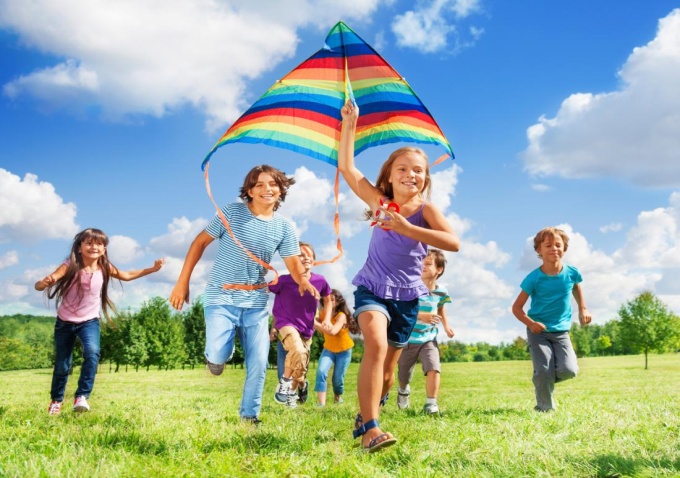 Основание: постановление Правительства Ямало-Ненецкого автономного округа от 30.10.2017 № 1126-П «Об утверждении порядка направления на оздоровление детей-инвалидов, детей, состоящих на диспансерном учете в медицинских организациях Ямало-Ненецкого автономного округа, детей из многодетных семей, нуждающихся в оздоровлении».2020 годОздоровление осуществляется на основании сертификата на оздоровление.Оздоровление осуществляются по сертификатам по категории «Детский», «Мать и дитя», «Мать и 2 ребенка», «Мать и 3 ребенка».- Сертификат по категории «Детский» включает в себя услуги по оздоровлению ребенка в организации продолжительностью 21 день, проживание и питание ребенка, трансфер ребенка от места прибытия (железнодорожный вокзал, аэропорт, пристань, автовокзал) до места оказания услуг и обратно.- Сертификат по категории «Мать и дитя» включает в себя услуги по оздоровлению ребенка в организации продолжительностью 21 день, проживание и питание ребенка и сопровождающего его лица, трансфер ребенка и сопровождающего его лица от места прибытия (железнодорожный вокзал, аэропорт, пристань, автовокзал) до места оказания услуг и обратно.- Сертификат по категории «Мать и 2 ребенка» включает в себя услуги по оздоровлению двух детей в организации продолжительностью 21 день, проживание и питание двух детей и сопровождающего их лица (не более одного человека), трансфер двух детей и сопровождающего их лица (не более одного человека) от места прибытия (железнодорожный вокзал, аэропорт, пристань, автовокзал) до места оказания услуг и обратно.- Сертификат по категории «Мать и 3 ребенка» включает в себя услуги по оздоровлению трех детей в организации продолжительностью 21 день, проживание и питание трех детей и сопровождающего их лица (не более одного человека), трансфер трех детей и сопровождающего их лица (не более одного человека) от места прибытия (железнодорожный вокзал, аэропорт, пристань, автовокзал) до места оказания услуг и обратно.На оздоровление направляются дети в возрасте от 3 до 18 лет.Право на получение сертификатаПраво на бесплатное получение сертификата имеют граждане Российской Федерации, постоянно проживающие на территории автономного округа, из числа:1. детей-инвалидов и детей, состоящих на диспансерном учете в медицинских организациях автономного округа, детей из многодетных семей, нуждающихся в оздоровлении;2. сопровождающих лиц, выезжающих по сертификату по категории «Мать и дитя», «Мать и 2 ребенка», «Мать и 3 ребенка», при условии сопровождения детей, указанных в пункте 1.Очередность заявителей формируется исходя из даты и времени подачи заявления с документами, по каждой категории сертификатов.Предоставление сертификатов осуществляется в порядке очередности, исходя из даты и времени подачи заявления и категории сертификата, указанного в заявлении.Прохождение оздоровления по сертификату по категории «Детский» возможно более одного раза в год на основании рекомендаций медицинской организации автономного округа либо протокола медико-психолого-педагогической комиссии организации с рекомендацией по кратности оздоровления каждого ребенка, ребенка-инвалида.Прохождение оздоровления по сертификату по категории «Мать и дитя», «Мать и 2 ребенка», «Мать и 3 ребенка» осуществляется один раз в три года.Трехгодичный период исчисляется в календарном порядке, начиная с 01 января года, в котором предоставлен сертификат.Порядок обращения за получением сертификатаДля получения сертификата родители (законные представители) детей с 01 февраля по 01 июня текущего года подают письменное заявление о предоставлении сертификата в организацию для оздоровления на очередной год путем личного обращения, направления заявления по почте или через портал предоставления государственных и муниципальных услуг (при наличии технической возможности).Перечень документов для получения сертификатаа) документ, удостоверяющий личность заявителя;б) оригиналы и копии документов, подтверждающих полномочия заявителя:- свидетельство о рождении ребенка;- документы, подтверждающие опекунство (попечительство), выданные органами опеки и попечительства;в) копия справки бюро медико-социальной экспертизы, выданная ребенку-инвалиду (представляется только заявителями, имеющими детей-инвалидов);г) справка медицинской организации по форме N 070/у «Справка для получения путевки на санаторно-курортное лечение», утвержденная приказом Министерства здравоохранения Российской Федерации от 15 декабря 2014 года № 834н;д) справка медицинской организации автономного округа о нахождении ребенка на диспансерном учете (представляется только заявителями, имеющими детей, состоящих на диспансерном учете);е) копия удостоверения многодетной семьи (представляется только заявителями из многодетной семьи);